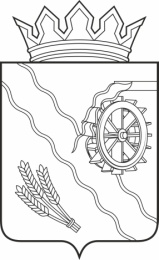 Дума Шегарского районаТомской областиРЕШЕНИЕс. Мельниково                                                                             15.02.2022г.                                                                                             № 164Об утверждении Перечня ключевых показателей и их целевых значений, индикативных показателей при осуществлении муниципального земельного контроляВ соответствии с Федеральным законом от 31.07.2020 № 248-ФЗ «О государственном контроле (надзоре) и муниципальном контроле в Российской Федерации», Решением Думы Шегарского района от 30.09.2021 № 122 «Об утверждении Положения о муниципальном земельном контроле на территории Шегарского района», ДУМА ШЕГАРСКОГО РАЙОНА РЕШИЛА:1. Утвердить перечень ключевых показателей и их целевых значений, индикативных показателей при осуществлении муниципального земельного контроля согласно Приложению 1.2. Настоящее решение вступает в силу  с 1 марта 2022 года. 3. Настоящее решение опубликовать в газете «Шегарский вестник» и разместить в сети Интернет на официальном сайте «Шегарского района».Председатель Думы Шегарского района                                        Л.И. НистерюкВременно исполняющий обязанности главы  администрации – первый заместитель                                Е.Б. Богданов                              Перечень ключевых показателей муниципального контроля и их целевые значения, индикативные показателиИндикативные показателиПриложение № 1
к решению Думы Шегарского района от «15»  февраля  2022 г. № 164Ключевые показателиЦелевые значенияПроцент устраненных нарушений из числа выявленных нарушений земельного законодательства60%Процент выполнения плана проведенных плановых контрольных (надзорных) мероприятий на очередной календарный год100%Процент обоснованных жалоб на действия (бездействие) органа муниципального контроля и (или) его должностного лица при проведении контрольных (надзорных) мероприятий0%1.Индикативные показатели, характеризующие параметры проведенных мероприятийИндикативные показатели, характеризующие параметры проведенных мероприятийИндикативные показатели, характеризующие параметры проведенных мероприятийИндикативные показатели, характеризующие параметры проведенных мероприятийИндикативные показатели, характеризующие параметры проведенных мероприятий№п/пНаименование показателейПорядок расчетаОбозначенияЦелевые значенияПримечание1.1Выполняемость контрольных мероприятийКпм/Рпмх100%Кпм – количество проведенных контрольных мероприятий  (ед.)Рпм – количество распоряжений на проведение контрольных мероприятий (ед.)100 %1.2Выполняемость внеплановых проверокКвп/Кппх100%Квп – количество проведенных внеплановых проверокКпп – количество распоряжений на проведение внеплановых проверок100 %Письма, жалобы1.3Доля обжалованных контрольных мероприятийКпм/Комх100 %Кпм – количество проведенных контрольных мероприятий (ед.)Ком - количество обжалованных контрольных мероприятий (ед.)0 %1.4Доля  контрольных мероприятий, результаты которых признаны недействительнымиКпн/Кпмх100 %Кпн – количество контрольных мероприятий признанных недействительными (ед.)Кпм - количество проведенных контрольных мероприятий (ед.)0 %1.5Доля внеплановых проверок, которые не удалось провести в связи с отсутствием контролируемого лица и т.д.Кнп/Кппх100%Кнп – количество проверок не проведенных в связи с отсутствием проверяемого лицаКпп – количество проведенных проверок30%1.6Доля  проверок, по результатам которых материалы направлены в уполномоченные для принятия решений органыКнм/Квнх100%Кнм – количество направленных материалов (ед.)Квн – количество выявленных нарушений (ед.)100 %1.7Количество проведенных профилактических мероприятийШт.